Please replace the list of ATU Member Administrations supporting the African Common Proposals for PP-14 by the attached table.The table below lists the African Telecommunication Union Proposals to ITU PP-14 and the administrations supporting the African common proposals:____________________Plenipotentiary Conference (PP-14)
Busan, 20 October – 7 November 2014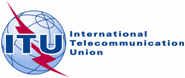 PLENARY MEETINGCorrigendum 1 to
Document 69-E13 October 2014Original: EnglishAfrican Telecommunication Union AdministrationsAfrican Telecommunication Union Administrationsafrican Common Proposals for the Work of the Conferenceafrican Common Proposals for the Work of the ConferenceMember StatesAFCP/
69A1/1AFCP/
69A1/2AFCP/
69A1/3AFCP/
69A1/4AFCP/
69A1/5AFCP/
69A1/6AFCP/
69A1/7AFCP/
69A1/8AFCP/
69A1/9AFCP/
69A1/10AFCP/
69A1/11AFCP/
69A1/12AFCP/
69A1/13AFCP/
69A1/14AFCP/
69A1/15AFCP/
69A1/16AFCP/
69A1/171Algeria2Angola3Benin4Botswana5Burkina FasoXXXXXXXXXXXXXXXXX6Burundi7Cameroon8Cabo Verde9Central African Republic10Congo
(Rep. of the)11Côte d'IvoireXXXXXXXXXXXXXXXXX12Congo RDC13Comoros14Djibouti15EgyptXXXXXXXXXXXXXXX16Eritrea17Ethiopia18Equatorial Guinea19Gabonese Rep.20Gambia21Ghana22Guinea23Guinea Bissau24KenyaXXXXXXXXXXXXXXXXX25LesothoXXXXXXXXXXXXXXXXX26Liberia27Libya28Madagascar29Malawi30Mali31Mauritania32Mauritius33Mozambique34Namibia35NigerXXXXXXXXXXXXXXXXX36NigeriaXXXXXXXXXXXXXXXXX37RwandaXXXXXXXXXXXXXXXXX38Sao Tome & Principe39SenegalXXXXXXXXXXXXXXXXX40Seychelles41Sierra Leone42Somalia43South Africa44South Sudan45SudanXXXXXXXXXXXXXXXXX46Swaziland47TanzaniaXXXXXXXXXXXXXXXXX48Chad49Togolese Rep.50Tunisia51UgandaXXXXXXXXXXXXXXXXX52ZambiaXXXXXXXXXXXXXX53ZimbabweXXXXXXXXXXXXXXXXXTotal CosignatoriesTotal Cosignatories1414141413111413141314141413141314